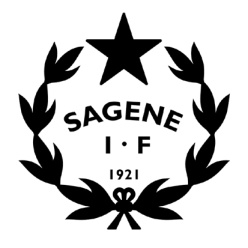 Tid: 		29. august 2019 kl. 18- 20Sted:		KlubbhusetInviterte:	Alle avdelingsledere Frafall: 		 SAKSLISTEÅpning av møtetGodkjenning av innkallingen.Vedlegg: Innkalling LG- møte 29.08.2019.Vedtak: Innkallingen godkjennes uten anmerkninger. Godkjenning av protokoll forrige LG- møte. Vedlegg: Protokoll LG- møte 20.06.2019.Vedtak: Protokollen godkjennes uten anmerkninger.  VedtakssakerVedtaksprotokollen for ledergruppa – Gjennomgang av åpne saker (markert i gult). Treningstider innendørs vintersesongen 2019/2020 - Endelig tildeling.Politiattester – Oppdatering før vintersesongen 2019/2020.Kriseberedskapsplan for Sagene IF – Ansvar og oppgaver for avdelingene. Styrets økonomigruppe – Innspill til deltakere og saker?Dugnad Tons of Rock – Evaluering, fordeling av midler.Dugnad Norway cup – Evaluering, fordeling av midler. OrienteringssakerOppstart av aktivitet – Åpne skoler, allidrett, allidrett/ turn, Core, FFO, ESTStrategimøte 17. september kl. 18- 20 på klubbhuset – Status og veien videre?Endringer i Klubbadmin – Info og avklaringer. Situasjonen i Bymiljøetaten – Status og tiltak. Regnskapsrapport pr. 31. juli 2019. Rapport utestående fordringer - Overordnet. Rapport ubetalte medlems- og treningsavgifter – Individnivå. (Du må være logget inn på Google konto)Kartleggingsskjema avdelingene.Avviksrapportering HMS – Avdelingslederne ble oppfordret til å melde inn avvik.Vedtaksprotokoll ledergruppa – Oppfølging av vedtak. Styrets arbeid – les innkallinger og protokoller her. MØTEPLAN:SAKER FREMOVER:Oppfølging av utbyggingen av Voldsløkka sør – Rehab tennisbanene, Høring behovsplan og regulering.GDPR – nye personvernregler i Sagene IF. Budsjett 2020 og anbefalinger fra økonomigruppaNye nettsider og nytt medlemssystemOrra- rutiner100- års jubileumMøteUkedagDatoTidspunktStedMøte ledergruppaTorsdag29.08.201918:00KlubbhusetMøte ledergruppaTorsdag26.09.201918:00KlubbhusetMøte ledergruppaTorsdag24.10.201918:00KlubbhusetMøte ledergruppaTorsdag28.11.201918:00KlubbhusetStyremøte + julebordTorsdag12.12.201918:00Klubbhuset